Change of Owner/Location Contact Data This request can only be completed by the new owner. Applicants must use this form to notify the Bureau of Fire Prevention / Boiler Safety Section of changes in their Owner/Location name or address. E-mail this completed form to Boiler.Safety@myfloridacfo.com. All fields are required to be completed or this request will be denied.Please list all Jurisdiction Numbers associated with this request. This information can be found on our Public Portal Page. Boiler Safety myfloridacfo.com . If Instruction are need on how to search for your boilers. After clicking on the Boiler Safety link, scroll halfway down the page and look right below Access to Public Poral for “Click here for instruction. After printing instruction go back and click on Access the Public Portal.Please list Jurisdiction Numbers requesting updates for contacts:Name and Title of the person requesting this change: __________________________________                __________________________________Signature                                 			    Title		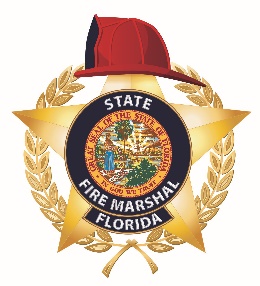 DEPARTMENT OF FINANCIAL SERVICESDivision of State Fire Marshal - Bureau of Fire Prevention - Boiler Safety Section200 East Gaines StreetTallahassee, FL 32399- 0361 CHANGE FROMCHANGE TO – All billing & certificates will go to this address  Owner Business NameOwner Business NameAddress: Address:Attn:Phone:Phone:Email: Email: CHANGE FROMCHANGE TO- The name of bldg. site. if I type the address in google mapsLocation Business NameLocation Business Name Address: Address:Phone:Phone:Email: Email: 